“ちょこっと　ほいくえん”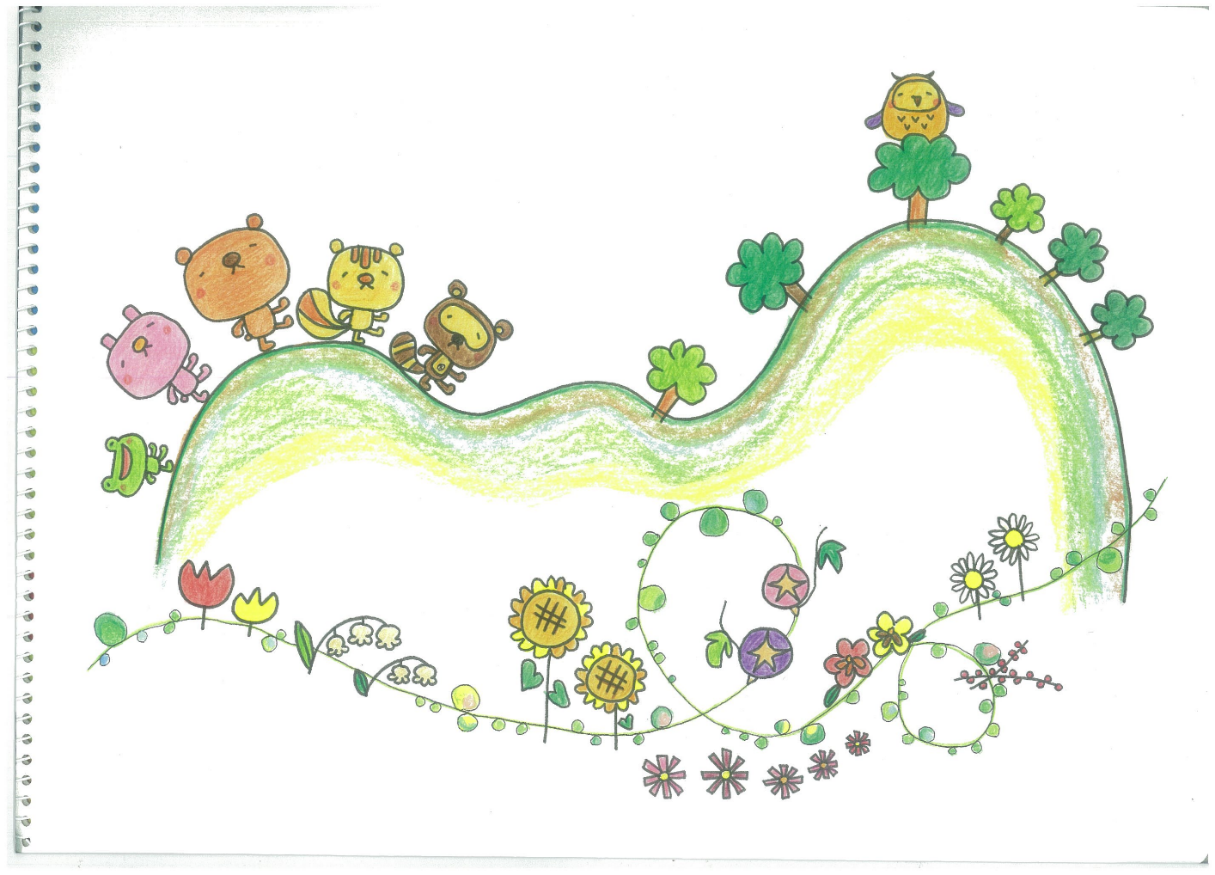 遊びに来ませんか？・保育園ってどんなところだろう？・どんな給食を食べてるの？・同じ年齢の子どもたちと遊んでみたいな…産休・育休中の方、入園待機中の方、保育園に来てみませんか？日時：　　毎月 第１・３火曜日〔１日５組のみ〕　10:00～10:45※３日前までに予約をお願いします内容：   第１火曜日　…　園内見学・遊び　など第３火曜日　…　離乳食見学・遊び　など※内容は、変更もできますのでご相談くださいみつき出雲郷第２保育園電話　５２－５１１１　担当　神門